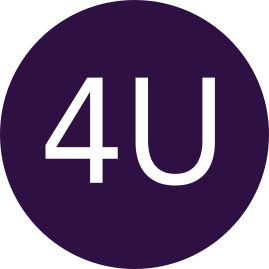 SMLOUVA O DÍLO“Projektová dokumentace na stavební úpravy čp. 232, Terezín”uzavřená podle § 2586 a násl. zákona č. 89/2012 Sb. občanský zákoník, ve znění pozdějších předpisů (dále jen “občanský zákoník”)Níže uvedého dne, měsíce a roku smluvní stranyNázev:			Památník TerezínSídlo:			Principova alej 304, 411 55, TerezínIČ:			00177288DIČ:			Bankovní spojení:	Číslo účtu:		Zastoupen:		p. Jan RoubínekKontakt:		+420 416 724 550(dále jen “objednatel”)Název:			inveko 4U, s.r.o.Sídlo:			Anenská 114/4, 412 01 LitoměřiceIČ:			27304159DIČ:			CZ27304159Bankovní spojení: 	Komerční banka a.s.Číslo účtu:		35- 7383850257/0100Zastoupen:		Bc. Hana ZvěřinováKontakt:		777 555 347/ hana.zverinova@inveko4u.cz(dále jen “zhotovitel”)(objednatel a zhotovitel dále společně jako “smluvní strany” nebo jednotlivě jako “smluvní strany”)uzavírají tuto smlouvu o dílo  I. Předmět smlouvyZhotovitel se touto smlouvou o dílo zavazuje provést řádně, v čas, ve sjednané kvalitě, na svůj náklad a nebezpečí pro objednatele dílo “Projektová dokumentace stavebních úprav na dům čp. 232, Terezín”. Obejdnatel je povinen za řádně a v čas provedené dílo a předané dílo zaplatit sjednanou cenu. II. Specifikace dílaPředmětem díla je vypracování projektové dokumentace, zajištění potřebných souhlasných stanovisek orgánů státní správy, příp. správců inženýrských sítí, výkaz výměr vč. položkového rozpočtu stavebních prací a inženýrské činnosti spočívající v zajištění vešerých povolení. Projektové dokumentace bude vypracována v souladu s vyhl. č. 499/2006 Sb., o dokumentaci staveb, ve znění pozdějších předpisů.III. Doba a místo plněníTermín provedení díla           nejpozději do 30.10.2020Místo provedení díla            Památník Terezín, Principova alej 304, TerezínIV. Cena díla a platební podmínkyCena bez DPH			206 200,- Kč DPH				43 302,- KčCena vč. DPH			249 502,- KčPaltební podmínkyUvedená cena je nejvýše přípustná, obsahuje veškeré náklady nutné ke kompletnímu, řádnému a včasnému provedení díla zhotovitelem, včetně všech nákladů a včetně všech činností souvisejících.Vícepráce musí být odsouhlaseny objednatelem a musí být uvedeny v písemné podobě, jako dodatek ke smlouvě o dílo. U prací, které nebudou provedeny, bude proveden odpočet.Cena díla bude hrazena takto:	103 000,- Kč bez DPH bude hrazeno po podepsání smlouvy o dílo na základě proforma faktury, která bude po úhradě řádně vyúčtována, 	90 000 bez DPH bude hrazeno po zahájení stavebního řízení (popř. jiného 			povolovacího řízení ze strany MěÚ Litoměřice).	13 200,- Kč bez DPH po ukončení výkonu technického dozoru stavebníka.Splatnost daňových dokladů je 14 dnů ode dne jejich předání objednateli. V případě, že faktura nebude obsahovat patřičné náležitosti podle zákon č. 235/2004 Sb., o dani z přidané hodnoty, ve znění pozdějších předpisů, bude vrácena zhotoviteli k přepracování. Nová lhůta splatnosti faktury začína plynout od data prokazatelného předání zadavateli.Cenu díla je možně překročit pouze v případě, že dojde ke změně sazby DPH v době plnění díla.V. Sankce a reklamaceNa projektovou dokumentaci se poskytuje záruka v délce 60 měs. od zahájení stavebního řízení (popř. jiného povolovacího řízení). V případě nedodržení termínu odezvdání projektové dokumentace je oprávněn objednatel požadovat 0,05% z ceny díla za každý den prodlení.V případě pozdního zaplacení faktur z čl. IV této smlouvy je oprávněn zhotovitel účtovat 0,05% za každý den prodlení.Prodloužit termín plnění smlouvy je možné pouze při výskytu objektivně neznámých skutečností jako jsou např. nedořešené majetkoprávní vztahy objednatele, neobvyklých podmínek orgánů st. správy (např. podmínka nutnosti stavebně historického průzkumu, archeologických nálezů apod.).VI.Odstoupení od smlouvyOdstoupení od smlouvy musí být provedeno písemnou formou a je účinné okamžikem jeho doručení druhé straně. Odstoupením od smlouvy zanikají práva a povinnosti stran ze smlouvy pro dosud nesplněnou část závazku. VII.Závěrečná ustanoveníTuto smlouvu lze měnit nebo zrušit pouze oboustranně potvrzeným smluvním ujednáním, podepsaným oprávněnými zástupci obou stran. Toto se týká především případu omezení rozsahu díla, nebo jeho rozšíření  nad rámec smlouvy. V obou případech je předchozí změna smlouvy nezbytnou podmínkou, bez jejíhož splnění nelze uplatňovat právo na snížení resp. na zvýšení ceny.Tato smlouva je vyhotovena ve dvou výtiscích, z nichž po jednom obdrží každá ze smluvních stran.Smluvní strany prohlašují, že si smlouvu včetně jejich příloh přečetly, s obsahem souhlasí a prohlašují, že tato smlouva nebyla uzavřena v tísni nebo na základě nevýhodných podmínek, kdy na důkaz jejich svobodné, pravé a vážné vůle připojují své vlastnoruční podpisy.V …………… dne …….		……………………………	                                                                                                              ObjednatelV Litoměřicích dne 20.03.2020	Zhotovitel: